Year 6 Writing  Lesson 1
LO: TBAT identify a subordinate clause in a sentence 1) Agent Walter Becket flew towards the rocket ____________ the irritating pigeon followed closely behind him. 2) Steam and smoke poured out of the briefcase ____________ it was running on full power. 3) The brave agent gripped the handles on the hi-tech briefcase __________ the land beneath him got further and further away. 4) Becket knew he had to capture the rocket _______________ it was headed for danger!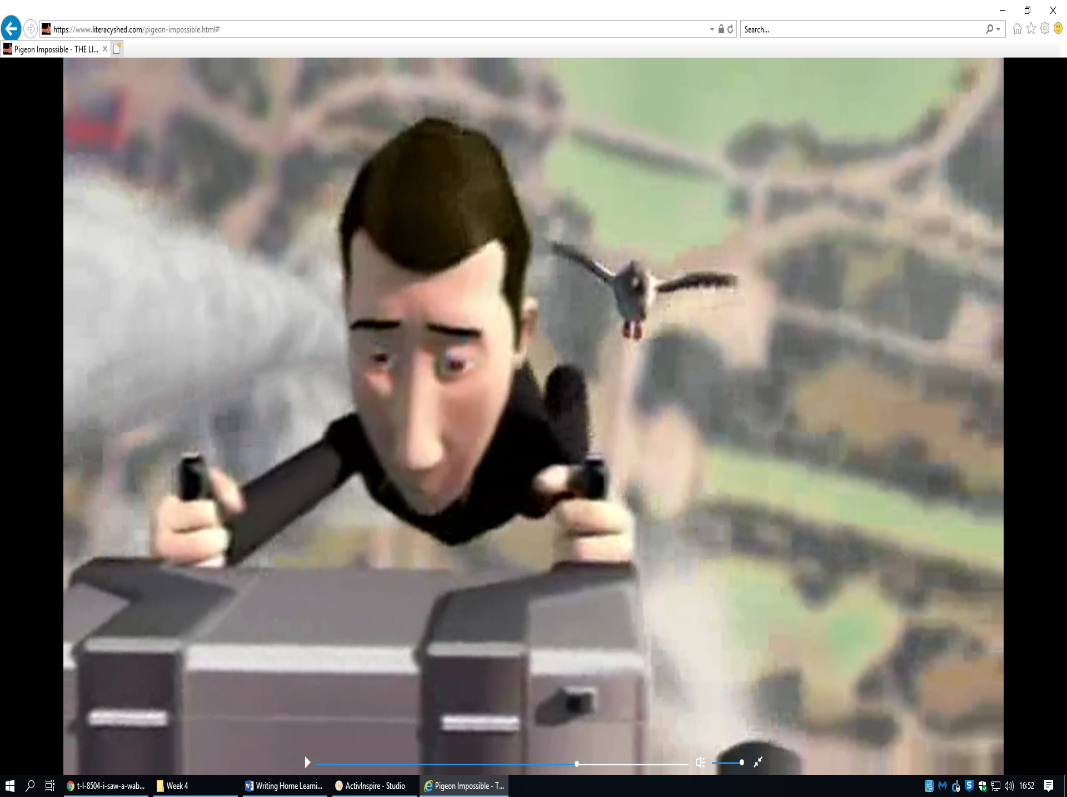 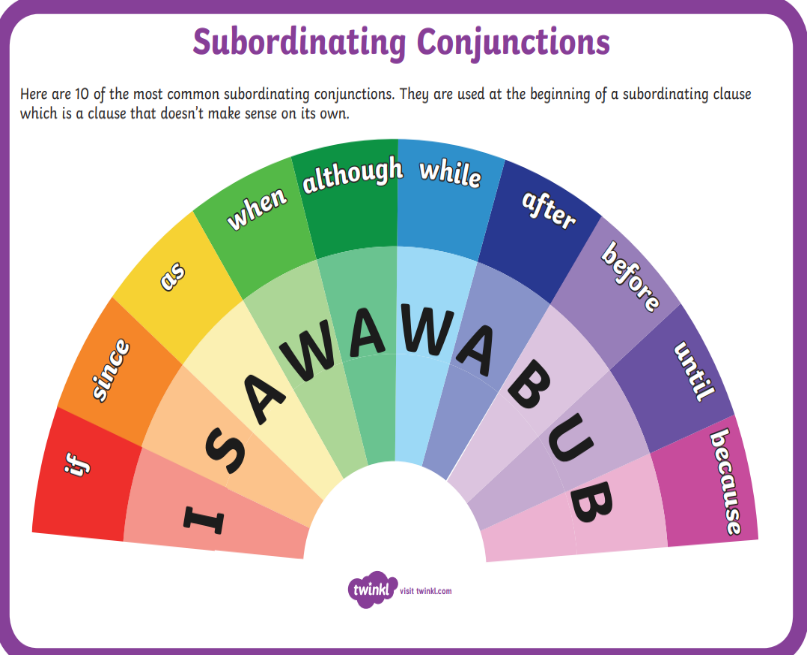 